МИНИСТЕРСТВО НАУКИ И ВЫСШЕГО ОБРАЗОВАНИЯ РОССИЙСКОЙ ФЕДЕРАЦИИФедеральное государственное автономное образовательное учреждение высшего образования «Национальный исследовательский Нижегородский государственный университет им. Н.И. Лобачевского»Академия управления при Президенте Республики БеларусьФедеральное государственное автономное образовательное учреждение высшего образования «Крымский федеральный университет имени В. И. Вернадского»Федеральное государственное автономное образовательное учреждение высшего профессионального образования «Казанский (Приволжский) федеральный университет»Федеральное государственное бюджетное образовательное учреждение высшего образования «Санкт-Петербургский государственный экономический университет»ПРОГРАММАIII МЕЖДУНАРОДНОЙ НАУЧНОЙ КОНФЕРЕНЦИИ  «СОЦИАЛЬНО–ЭКОНОМИЧЕСКИЕ ПРЕДПОСЫЛКИ И РЕЗУЛЬТАТЫ РАЗВИТИЯ НОВЫХ ТЕХНОЛОГИЙ В СОВРЕМЕННОЙ ЭКОНОМИКЕ»17 февраля 2021 года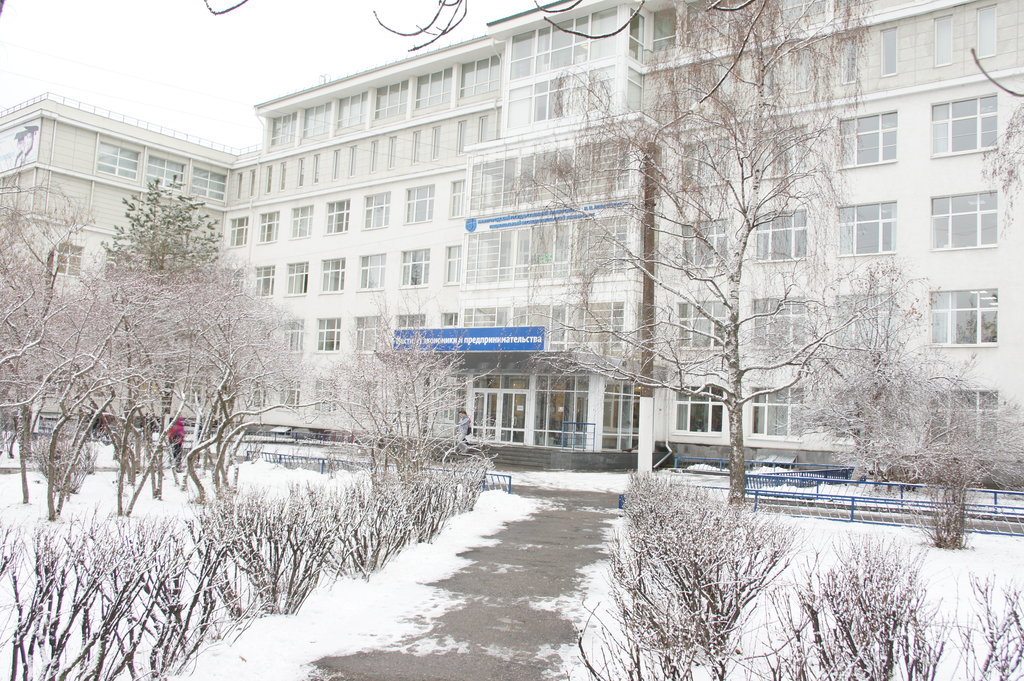 Н. Новгород2021 Организационный комитет конференцииГрудзинский Александр Олегович – директор Института экономики и предпринимательства ННГУ им. Н.И. Лобачевского, председатель;Золотов Александр Владимирович – заведующий кафедрой экономической теории и методологии ННГУ им. Н.И. Лобачевского;Демичева Татьяна Николаевна - доцент кафедры экономической теории и методологии ННГУ им. Н.И. Лобачевского;Мальгина Ирина  Валерьевна -	доцент кафедры государственной экономической политики Академии управления при Президенте Республики БеларусьМиэринь Лариса Александровна – заведующая кафедрой национальной экономики СПбГЭУ;Симченко Наталия Александровна – заведующая кафедрой экономической теории КФУ им. В.И. Вернадского.Фахрутдинова Елена Валерьевна  - заведующая кафедрой управления человеческими ресурсами Казанского федерального университета.Программный комитет конференцииЯшин Сергей Николаевич – д.э.н., проф., заместитель директора по научной работе Института экономики и предпринимательства ННГУ им. Н.И. Лобачевского, председатель;Бобков Вячеслав Николаевич - д.э.н., проф., заведующий лабораторией проблем уровня и качества жизни ИСЭПН РАН;Разумова Татьяна Олеговна - д.э.н., проф., заведующая кафедрой экономики труда и персонала МГУ им. М.В. ЛомоносоваКолесник Инна Валериевна – к.э.н., доц. кафедры экономической теории и методологии Института экономики и предпринимательства ННГУ им. Н.И. Лобачевского;Лядова Елена Владимировна - к.э.н., доц. кафедры экономической теории и методологии Института экономики и предпринимательства ННГУ им. Н.И. Лобачевского.Регламент работы:Дата проведения: 17 февраля 2021Порядок работы: в режиме онлайнРегистрация участников в 14.00Начало конференции в 14.30.Открытие конференцииОткрытие конференцииОткрытие конференцииДоклады на пленарном заседанииДоклады на пленарном заседанииДоклады на пленарном заседанииГотова ли Россия квведению безусловного базовогодохода?: экспертные оценки 2020 годаБобков В. Н. – д.э.н., проф., заведующий лабораторией проблем уровня и качества жизни ИСЭПН РАНд.э.н., профессор, заслуженный деятель науки Российской Федерации, г.н.с, заведующий лабораторией проблем уровня и качества жизни Института социально-экономических проблем народонаселения Федерального научно -исследовательского социологического центра РАН (ИСЭПН ФНИСЦ РАН), директор Научного центра экономики труда Российского экономического университета им. Г.В. Плеханова (НЦЭТ РЕУ им. Г.В. Плеханова).Бобков В. Н. – д.э.н., проф., заведующий лабораторией проблем уровня и качества жизни ИСЭПН РАНд.э.н., профессор, заслуженный деятель науки Российской Федерации, г.н.с, заведующий лабораторией проблем уровня и качества жизни Института социально-экономических проблем народонаселения Федерального научно -исследовательского социологического центра РАН (ИСЭПН ФНИСЦ РАН), директор Научного центра экономики труда Российского экономического университета им. Г.В. Плеханова (НЦЭТ РЕУ им. Г.В. Плеханова).Непрерывное образование в России как способ развития человеческого капитала: возможности и перспективыРазумова Т. О. – д.э.н., проф., заведующая кафедрой экономики труда и персонала МГУ им. М.В. ЛомоносоваБурак И. Д. – к.э.н., доцент кафедры экономики труда и персонала МГУ им. М.В. ЛомоносоваРазумова Т. О. – д.э.н., проф., заведующая кафедрой экономики труда и персонала МГУ им. М.В. ЛомоносоваБурак И. Д. – к.э.н., доцент кафедры экономики труда и персонала МГУ им. М.В. ЛомоносоваУмение работатьс информацией как мягкая компетенцияБрасс А.А. – к.э.н., доцент кафедры экономического развития и менеджмента Академии управления при Президенте Республики БеларусьБрасс А.А. – к.э.н., доцент кафедры экономического развития и менеджмента Академии управления при Президенте Республики БеларусьВлияние сетевоговзаимодействия пользователей цифровыхплатформ на цифровые трансформацииотношений управленияСимченко Н.А. – д.э.н., профессор, заведующая кафедрой экономической теории Крымского федерального университет имени В.И. Вернадского.Симченко Н.А. – д.э.н., профессор, заведующая кафедрой экономической теории Крымского федерального университет имени В.И. Вернадского.Развитиечеловеческого капитала в регионах РФФахрутдинова Е. В. – д.э.н., профессор, заведующая кафедрой управления человеческими ресурсами Казанского федерального университетаФахрутдинова Е. В. – д.э.н., профессор, заведующая кафедрой управления человеческими ресурсами Казанского федерального университетаРазвитие метапредметных навыков в рамках классического образованияМедведь А.А. – к.э.н., доцент кафедры национальной экономики Санкт-Петербургского государственного экономического университетаМедведь А.А. – к.э.н., доцент кафедры национальной экономики Санкт-Петербургского государственного экономического университетаПереход к безусловному базовому доходу как способ преодоления абсолютной бедностиЗолотов А. В.  – д.э.н., профессор, заведующий кафедрой экономической теории и методологии Национального  исследовательского Нижегородского государственного университета им. Н. И. Лобачевского Золотов А. В.  – д.э.н., профессор, заведующий кафедрой экономической теории и методологии Национального  исследовательского Нижегородского государственного университета им. Н. И. Лобачевского Доклады на секционных заседанияхДоклады на секционных заседанияхДоклады на секционных заседанияхСекция 1 Инновационное развитие современной экономикиСекция 1 Инновационное развитие современной экономикиСекция 1 Инновационное развитие современной экономикиПроблемы формирования институциональных предпосылок инновационного развития экономики РоссииПроблемы формирования институциональных предпосылок инновационного развития экономики РоссииВинокуров С.С. - к.э.н., доцент кафедры национальной экономики Санкт-Петербургского государственного экономического университетаДинамика и структура занятости в контексте роботизации экономики Динамика и структура занятости в контексте роботизации экономики Глушич Н.Г. – к.э.н., доцент кафедры экономической теории и методологии Национального  исследовательского  Нижегородского государственного университета им. Н. И. Лобачевского Лядова Е.В., - к.э.н., доцент кафедры экономической теории и методологии Национального  исследовательского  Нижегородского государственного университета им. Н. И. ЛобачевскогоПолушкина И.Н. – к.э.н., доцент кафедры экономической теории и методологии Национального  исследовательского  Нижегородского государственного университета им. Н. И. Лобачевского Удалова Н.А. - к.э.н., доцент кафедры экономической теории и методологии Национального  исследовательского  Нижегородского государственного университета им. Н. И. ЛобачевскогоИнновационные предпосылки экономической модернизацииИнновационные предпосылки экономической модернизацииГрошев В.А. - д.э.н., профессор кафедры национальной экономики  Санкт-Петербургского государственного экономического университетаПроблемы и перспективы цифровизации российской экономикиПроблемы и перспективы цифровизации российской экономикиЗубарев И.В.  - к.э.н., доцент кафедры национальной экономики  Санкт-Петербургского государственного экономического университетаДвижущие силы модернизации экономики России на рубеже XIX-XX вековДвижущие силы модернизации экономики России на рубеже XIX-XX вековКолесник И.В. - к.э.н., доцент кафедры экономической теории и методологии Национального  исследовательского  Нижегородского государственного университета им. Н. И. ЛобачевскогоИнституциональная среда коммерциализации технологический разработок в РоссииИнституциональная среда коммерциализации технологический разработок в РоссииКоростышевская Е.М. - д.э.н., профессор кафедры экономической теории Санкт-Петербургского государственного университетаРумянцева С.И.  - к.э.н., доцент кафедры экономической теории Санкт-Петербургского государственного университетаИндексы промышленного производства и их роль в развитии регионаИндексы промышленного производства и их роль в развитии регионаКурта А.В. -  аспирант Академии управления при Президенте Республики БеларусьСовременные тенденции адаптации индустрии туризма в Российской Федерации к кризисным экономическим условиямСовременные тенденции адаптации индустрии туризма в Российской Федерации к кризисным экономическим условиямЛаврова Т.А. - д.э.н., профессор кафедры национальной экономики  Санкт-Петербургского государственного экономического университетаВлияние современного эпидемиологического кризиса на процессы цифровизации экономики.Влияние современного эпидемиологического кризиса на процессы цифровизации экономики.Лядова Е.В., - к.э.н., доцент кафедры экономической теории и методологии Национального  исследовательского  Нижегородского государственного университета им. Н. И. Лобачевского Цифровизация процессовкорпоративного управления Цифровизация процессовкорпоративного управленияМаксименко-Новохрост Т.В. -  к.э.н., заведующая кафедрой экономического развития и менеджмента Академии управления при Президенте Республики БеларусьРиск аутсорсинга в условиях цифровой трансформациибанковРиск аутсорсинга в условиях цифровой трансформациибанковМалыхина С.И. -  к.э.н., Академия управления при Президенте Республики БеларусьУправление недвижимостью с применением технологии аутсорсингаУправление недвижимостью с применением технологии аутсорсингаМаксимовцов Д.И.  - аспирант Академии управления при Президенте Республики БеларусьРоль и место российских корпораций как крупнейших институциональных игроков хозяйстваРоль и место российских корпораций как крупнейших институциональных игроков хозяйстваМиэринь Л.А. - д.э.н., профессор кафедры национальной экономики Санкт-Петербургского государственного экономического университетаРазвитие инкубаторов малогопредпринимательства в Республике БеларусьРазвитие инкубаторов малогопредпринимательства в Республике БеларусьТышлек В.В. - соискатель Академии управления при Президенте Республики БеларусьСекция 2. • Человеческий капитал и формы его воспроизводства в цифровой экономикеСекция 2. • Человеческий капитал и формы его воспроизводства в цифровой экономикеСекция 2. • Человеческий капитал и формы его воспроизводства в цифровой экономикеИзменение величины рабочего времени в условиях развития системы удаленной работыИзменение величины рабочего времени в условиях развития системы удаленной работыДемичева Т.Н. - к.э.н., доцент кафедры экономической теории и методологии Национального  исследовательского  Нижегородского государственного университета им. Н. И. ЛобачевскогоВлияние безусловного базового дохода на мотивацию работниковВлияние безусловного базового дохода на мотивацию работниковЗолотов С.А. – аспирант Института экономики и предпринимательства Национального  исследовательского  Нижегородского государственного университета им. Н. И. ЛобачевскогоСистема образования Республики Беларусь в условиях цифровой трансформацииСистема образования Республики Беларусь в условиях цифровой трансформацииЛеутина Л.И.  - к.э.н., доцент кафедры государственной экономической политики Академии управления при Президенте Республики БеларусьПреимущества и недостатки дистанционного образования по экономическим дисциплинам в вузе.Преимущества и недостатки дистанционного образования по экономическим дисциплинам в вузе.Логинова Т.П. - к.э.н., доцент кафедры экономической теории и методологии Национального  исследовательского  Нижегородского государственного университета им. Н. И. ЛобачевскогоТитова Н.Г. - к.э.н., доцент кафедры экономической теории и методологии Национального  исследовательского  Нижегородского государственного университета им. Н. И. ЛобачевскогоИнформированность как фактор формирования человеческого капиталаИнформированность как фактор формирования человеческого капиталаШилов М.Л. - к.э.н., доцент кафедры экономической теории и методологии Национального  исследовательского  Нижегородского государственного университета им. Н. И. ЛобачевскогоСекция 3. Государство и бизнес: управление социально-экономическим развитием на микро - и макроуровняхСекция 3. Государство и бизнес: управление социально-экономическим развитием на микро - и макроуровняхСекция 3. Государство и бизнес: управление социально-экономическим развитием на микро - и макроуровняхЦифровая трансформация региона как управленческая задачаЦифровая трансформация региона как управленческая задачаБылинская А.А. - к.э.н., доцент кафедры экономической теории и методологии  Национального  исследовательского Нижегородского государственного университета им. Н. И. ЛобачевскогоФинансирование системы здравоохранения: зарубежный опыт.Финансирование системы здравоохранения: зарубежный опыт.Гриневич Ю.А. - к.э.н., доцент кафедры мировой экономики и таможенного дела  Национального  исследовательского Нижегородского государственного университета им. Н. И. ЛобачевскогоВиноградова А.В. - к.э.н., доцент кафедры экономической теории и методологии  Национального  исследовательского Нижегородского государственного университета им. Н. И. ЛобачевскогоУправлениеинвестиционной активностью нарегиональном уровне: механизм,инструменты повышенияУправлениеинвестиционной активностью нарегиональном уровне: механизм,инструменты повышенияКоврей В.А. - к.э.н., доцент кафедры государственной экономической политики Академии управления при Президенте Республики Беларусь Мацукевич Н.А. - магистрант Академии управления при Президенте Республики Беларусь Традиционные инструменты финансового рынка итокенизированные финансовые активы: теория и практика в Республике Беларусь Традиционные инструменты финансового рынка итокенизированные финансовые активы: теория и практика в Республике БеларусьКотова В.А.  - к.э.н., доцент, кафедры государственной экономической политики Академии управления при Президенте Республики Беларусь Семенов А.Ю. - к.э.н., доцент кафедры государственной экономической политики Академии управления при Президенте Республики БеларусьУсиление плановых начал в рыночной экономике в условиях эпидемического кризисаУсиление плановых начал в рыночной экономике в условиях эпидемического кризисаМакеева Е.С. - к.э.н., доцент кафедры национальной экономики Санкт-Петербургского государственного экономического университетаЦентры поддержкипредпринимательства впредпринимательской экосистемеРеспублики БеларусьЦентры поддержкипредпринимательства впредпринимательской экосистемеРеспублики БеларусьМальгина И.В. - к.э.н., доцент кафедры государственной экономической политики Академии управления при Президенте Республики БеларусьОпыт управления государственным сектором КитаяОпыт управления государственным сектором КитаяРубеж М. Г. – Академия управления при Президенте Республики БеларусьПроблемы и перспективыуправления государственными активамив аграрной сфере Республики Беларусь.Проблемы и перспективыуправления государственными активамив аграрной сфере Республики Беларусь.Рябова С. С. – Академия управления при Президенте Республики БеларусьСовременные формы взаимодействия государства и бизнеса и противоречивость их развития.Современные формы взаимодействия государства и бизнеса и противоречивость их развития.Тер-Мартиросян И.В. – к.э.н., доцент кафедры национальной экономики Санкт-Петербургского государственного экономического университетаАнтикризисные меры государственной поддержки российского рынка лизинговых услугАнтикризисные меры государственной поддержки российского рынка лизинговых услугТитов А.Б. – специалист 1 категории Управления инвестиционной деятельности, лизинга и сделок с акционерным капиталом компании АО Атомстройэкспорт.Влияние ТНК на российский рынок трудаВлияние ТНК на российский рынок трудаТюрина К.Д. – магистрант Национального  исследовательского Нижегородского государственного университета им. Н. И. ЛобачевскогоИнституциональные факторы динамики цен в Республике БеларусьИнституциональные факторы динамики цен в Республике БеларусьШаркова О.Э. – ст. преподаватель Академии управления при Президенте Республики Беларусь